Calendario de bautismos 2023-2024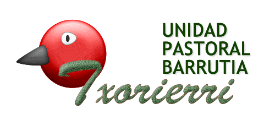 Los sábados los bautizos serán a las 17:00 horas. Los Domingos en la celebración dominicalHay que prever la asistencia a la catequesis bautismal antes del bautizo, estas serán en Zamudio a las 19:00OCTUBREMiércoles 11 Catequesis Bautismalsábado 21	Derio 					4º Domingo 22	LarrabetzuNOVIEMBREJueves 9 Catequesis BautismalSábado 11	Loiu					2º Domingo 12 	La CampaSábado 25	Zamudio				4º Domingo 26	LezamaDICIEMBRESábado	9	SondikaENEROJueves 11 Catequesis BautismalSábado 13 Larrabetzu					2º Domingo 14 La CampaSábado 20 Lezama					3º Domingo 21 Derio		FEBRERO							1º Domingo 4 Loiu2º Domingo 11 ZamudioCuaresma y Semana Santa no hay BautismosABRILJueves 4 Catequesis Bautismal1º Domingo SondikaSábado 27 La Campa					4º Domingo 28 LoiuMAYOJueves 16  Catequesis bautismalSábado 11 Derio					2º Domingo 12 ZamudioSábado 17 Lezama					3º Domingo 18 LarrabetzuJUNIOSábado 8 La Campa					1º Domingo 2 DerioSábado 29 Zamudio					5º Domingo 30 Sondika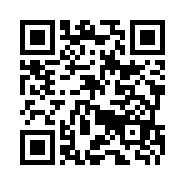 Contacto: Juan Tfno. 747446833